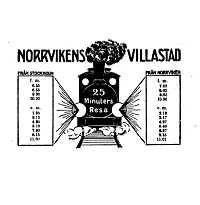 Protokoll fört vid ordinarie styrelsemöte i Norrvikens Villaägareförening 2023-04-25Närvarande:Jan Sannergren ordfGunnar LustigEva Schreiber Johan Lundmark Monica Wennerland-BerglundViveka Eriksson sekr.Ej närvarande: Jan-Otto LindellGerry Johansson § 1.  Godkännande av föregående styrelsemötesprotokollProtokollet från föregående styrelsemöte (2023-02-21) godkändes och lades till handlingarna.§ 2.  EkonomiPå kontot finns 81 000 kr inklusive Swish för bryggfonden.§ 3.  MedlemsantalNorrvikens Villaägareförening har nu 351 medlemmar. § 4.  FacebookJohan och Monica har öppnat vår Facebook för inlägg från alla som kan svara på ett antal frågor som visar om de är verkliga Norrvikenbor.Johan föreslog att vi dels ska lägga upp evenemang inför våra aktiviteter och dels göra reklam för aktiviteterna på FB-grupperna Sollentunatipset och Vi som bor i Norrviken.Monica har bl.a. lagt upp en trevlig påskhälsning och en länk till protokollet från vårt senaste årsmöte.§ 5.  Möte med Kommunen Tisdagen den 28 februari hade Gunnar, Eva, Monica, Curt och Viveka ett möte med Thomas Ardenfors och Moa Rasmusson från kommunen. Thomas och Moa berättade om kommunens planer för Norrvikens centrum, IP med omgivning samt problemen trafik och buller. Se bilaga.Ett nytt möte den 5 september klockan 16 bokades.§ 6.  Information Villaägarna/Trafikverket/BrygganVillaägarna: Nya stadgar är på gång.Trafikverket: Ingenting nytt.Bryggan: Eva ska kontakta leverantörer när hon vet hur stor bryggfonden är.§ 7.   Årsmöte den 27 mars kl. 19Uppföljning: 27 personer var med på mötet varav åtta var styrelsemedlemmar. Byte av lokal måste göras i sista stund pga. skolans misstag att dubbel-boka matsalen. Men alla fick rum i klassrummet som vi fick istället.Moa Rasmussons presentation: Moa berättade på ett mycket trevligt sätt om kommunens planer för Sollentuna. § 8.   Valborg 2023-04-30, kl. 19:30Vårtal av Günther Mårder, Sollentunabo och f.d. NorrvikenboManskören ur Sollentuna Gosskör under ledning av Maria StadellBrasan tänds efter vårtal och körsångJanne passar på att göra reklam för medlemskap i NVF och för våra aktiviteter inklusive Monicas guidade tur på östra åsen den 14 maj kl. 16.§ 9.  Aktiviteter vår och höst 2023Rundvandringar – Monica guidar på Östra åsen med hjälp av Eva M den 14 maj kl. 16. Annonseras vid Valborgsfirandet, på ICA’s anslagstavla samt i Facebook, Sollentunatipset och Vi som bor i Norrviken. Mötesplats är Norrvikens stations östra utgång.Norrvikenvarvet – I augusti-september. Eva ansvarar. Höstkonsert i S:t Larsgården – Gerry ansvarar.§ 10.   Övriga frågorNya styrelsemedlemmar behövs. Monica har eventuellt en ny kandidat till styrelsen.Jan-Otto vill att någon tar över hans kassörsroll. Johan åtar sig att göra det med stöd av Eva.§ 11.  Nästa möteEtt kort styrelsemöte följt av fest och avtackning av Curt hemma hos Eva den 9 juni kl. 18.Vid protokollet                                                                             Justeras:Viveka Eriksson				Jan Sannergren